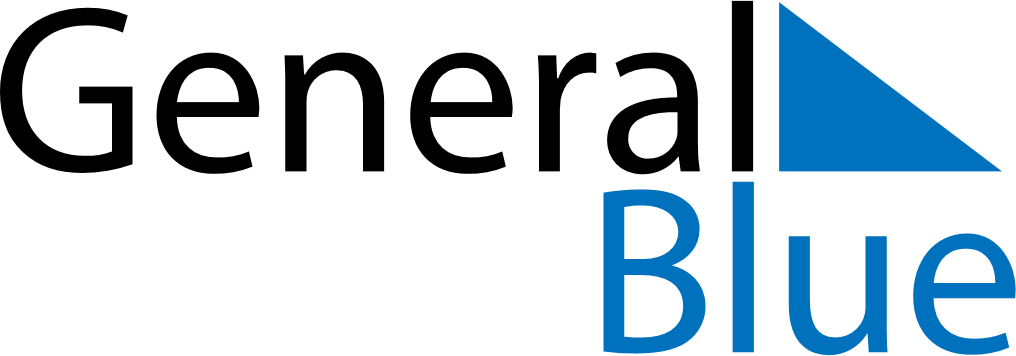 February 2029February 2029February 2029February 2029SloveniaSloveniaSloveniaMondayTuesdayWednesdayThursdayFridaySaturdaySaturdaySunday1233456789101011Prešeren Day, the Slovenian Cultural HolidayCarnival12131415161717181920212223242425262728